678175, Мирнинский район,   п. Чернышевский ул. Каландарашвили 1 «А». Телефон 7-32-59, факс 7-20-89.  E-mail: adm-ok@mail.ruПОСТАНОВЛЕНИЕ №_54____«___08____»__07___2020гОб образовании избирательныхучастков по проведению дополнительныхмуниципальных  выборов выборов депутатовпредставительного органа МО «Поселок Чернышевский  IV созыва»по округу №  «Пионерный», округу № 13 «Юбилейный» и округу № 15 «Энергетический» 13 сентября 2020года          На основании ст. 19 ФЗ «Об основных гарантиях избирательных прав и права на участие в референдуме граждан Российской Федерации», ст. 12 Закона РС(Я) «О муниципальных выборах в Республике Саха (Якутия)»:Утвердить границы избирательных  округов  с указанием мест голосования по дополнительным выборам депутатов представительного органа МО «Посёлок Чернышевский» IV созыва по округу № 6 «Пионерный»,  округу № 13 «Юбилейный» и округу № 15 «Энергетический» согласно приложению № 1.Утвердить схему закрепления за избирательными участками предприятий, организаций, учреждений  согласно приложению № 2.Рекомендовать руководителям закреплённых предприятий, организаций, учреждений,  обеспечить выполнение мероприятий по подготовке и проведению 13 сентября 2020 года  дополнительных муниципальных  выборов депутатов представительного органа МО «Посёлок Чернышевский» IV созыва на территории МО «Посёлок Чернышевский» Мирнинского района РС/Я/.Руководителям закреплённых предприятий, организаций, учреждений назначить ответственных за противопожарную безопасность на избирательных участках (срок до 14 сентября 2020г.)Начальнику Чернышевского отделения полиции (Роббек В.И.) закрепить ответственных за избирательными участками по обеспечению порядка и сохранности избирательных документов на период организации и проведения дополнительных муниципальных выборов депутатов представительного органа МО «Поселок Чернышевский» IV созыва  (срок до 14 сентября  2020г.).Настоящее постановление вступает в силу со дня его подписания и подлежит  опубликованию на официальном сайте МО «Мирнинский район» РС/Я/ www.Алмазный-край.рф  в разделе МО «Посёлок Чернышевский».Контроль за исполнением настоящего Постановления оставляю за собой.Глава МО «Посёлок Чернышевский»                                                                   Л.Н.ТрофимоваПриложение № 1к Постановлению Главы МО «Посёлок Чернышевский»№_54  от «_08_»_07__2020 г.Границы избирательных округов по дополнительным муниципальным выборам депутатов представительного органа МО «Поселок Чернышевский» IV созыва по округу № 6 «Пионерный, округу № 13 «Юбилейный и округу № 15 «Энергетический»к Постановлению Главы МО «Посёлок Чернышевский»№__54_  от «__08__»__07___2020г.                  На основании ст. 19 ФЗ «О гарантии избирательных прав и права на участие в референдуме граждан Российской Федерации», ст. 12 Закона Республики Саха (Якутия) «О муниципальных выборах в Республике Саха (Якутия)» для проведения голосования и подсчёта голосов избирателей МО «Посёлок Чернышевский» Мирнинского района РС/Я/ образовать следующие избирательные участки по дополнительным муниципальным выборам депутатов Чернышевского поселкового Совета  IV созыва по округу № 6 «Пионерный», округу № 13 «Юбилейный» и округу № 15 «Энергетический»:Приложение № 3к Постановлению Главы МО «Посёлок Чернышевский»№__54_  от «__08__»__07___2020г.Схема закрепления предприятий, организаций, учреждений за избирательными участками по проведению  дополнительных муниципальных выборов  депутатов представительного органа МО «Поселок Чернышевский» в границах  округов № 6 «Пионерный», № 13 «Юбилейный»  и   № 15 «Энергетический»Российская ФедерацияРеспублика Саха (Якутия)Мирнинский районАДМИНИСТРАЦИЯМУНИЦИПАЛЬНОГО ОБРАЗОВАНИЯ«Поселок Чернышевский»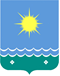  Россия Федерацията               Саха Өрөспүүбүлүкэтэ Мииринэй оройуона«Чернышевскай бөhүөлэгэ»МУНИЦИПАЛЬНАЙ ТЭРИЛЛИИДЬАhАЛТАТА№ округаГраницы округовГидростроительный избирательный участок №    322    здание Культурно-образовательного центра ул Космонавтов,  10/3округ № 6 «Пионерный»кв.Пионерный (все дома)кв.Таежный (все дома)ул.Снежная (все дома)кв.Энтузиастов, д.11,13,14Гидростроительный избирательный участок №    322    здание Культурно-образовательного центра ул Космонавтов,  10/3округ № 13 «Юбилейный» ул.Космонавтов, д.18 (с кв.41 по кв.80), д.20Гидростроительный избирательный участок №    322    здание Культурно-образовательного центра ул Космонавтов,  10/3Округ № 15  «Энергетический»ул.Космонавтов, д.24кв.Энергетиков (все дома)№ участкаНаименование24Гидростроительный№ уч.Наименование участковМесто голосованияПредприятиеОтветственный руководитель24ГидростроительныйЗдание  КОЦКаскад Вилюйских ГЭСТрофимова Л.Н.Горяинов А.В.Самусенко Я.А.